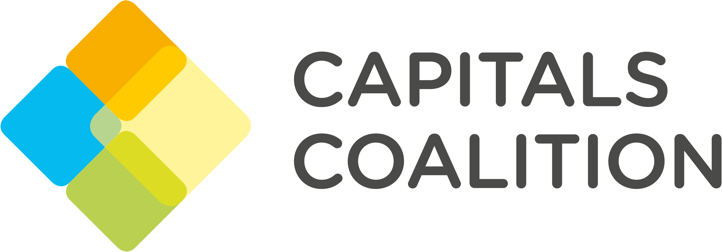 Pedoman Operasional TEEB untuk Agrikultur dan Pangan (TEEBAgriFood) untuk Bisnis Templat untuk penggunaApril 2021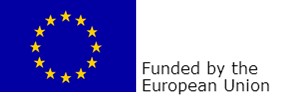 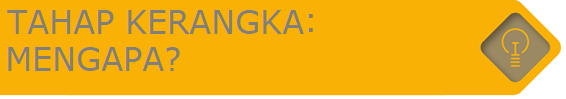 Langkah 01: MemulaiHasil/keluaran yang harus Anda capai dari Langkah ini: Pemahaman tentang konsep modal serta saham, aliran keuangan dan nilai. Pemahaman tentang hubungan/interaksi antara modal yang satu dan lainnya. Identifikasi penerapannya bagi usaha Anda. Dukungan bagi penilaian dari pemangku kepentingan utama dalam bisnis.Pemahaman awal mengenai sumber daya yang diperlukan untuk melaksanakan suatu penilaian modal secara terpadu. 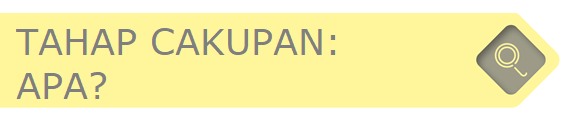 Langkah 02: Menentukan tujuanHasil/keluaran yang harus Anda capai dari Langkah ini:Audiens yang sudah ditentukan, yaitu mereka yang akan mempertimbangkan dan menerapkan hasil penilaian. Daftar pemangku kepentingan dan tingkat pelibatan yang tepat.Manfaat spesifik yang Anda harapkan dari penilaian tersebut.Dengan mempertimbangkan hal-hal di atas, Anda harus memiliki tujuan yang jelas bagi penilaian Anda. Langkah 03: Cakupan penilaianHasil/keluaran yang harus Anda capai dari Langkah ini:Cakupan yang tersusun baik dan tepat bagi penilaian dan tujuan Anda. Langkah 04: Menentukan dampak dan/atau ketergantunganHasil/keluaran yang harus Anda capai dari Langkah ini:Daftar prioritas berisi faktor pendorong terjadinya dampak penting dan ketergantungan serta perubahan dalam modal, yang perlu dimasukkan ke dalam penilaian Anda.Ikhtisar dari alur pendorong terjadinya dampak dan ketergantungan Contoh alur: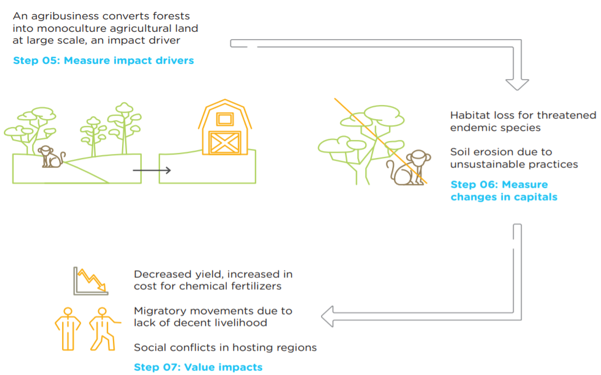 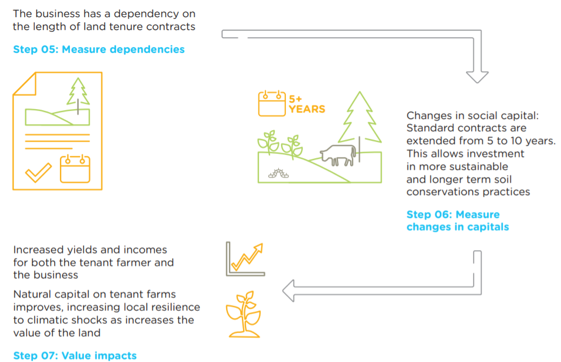 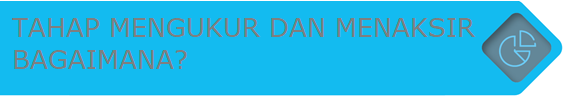 Langkah 05: Mengukur faktor pendorong terjadinya dampak dan/atau ketergantunganHasil/keluaran yang harus Anda capai dari Langkah ini:Peta kegiatan rantai nilai berdasarkan faktor pendorong terjadinya dampak/ketergantungan.Daftar indikator untuk masing-masing faktor pendorong terjadinya dampak/ketergantungan yang terkait dengan kegiatan bisnis yang dipilih, sesuai dengan fokus organisasi dan batas rantai nilai yang dipilih.Data yang tersedia dan kesenjangan data yang ditemukan. Langkah 06: Mengukur perubahan pada keadaan modalHasil/keluaran yang harus Anda capai dari Langkah ini:Daftar perubahan modal yang bersifat penting bagi bisnis Anda, dalam hubungannya dengan dampak dan/atau ketergantungan Anda, berdasarkan fokus organisasi dan batas rantai nilai yang Anda pilih. Perubahan dimaksud harus dicantumkan melalui data kualitatif atau kuantitatif. Perkiraan akibat perubahan yang dibobotkan berdasarkan kemungkinan, jika dibutuhkan.  Langkah 07: Menaksir dampak dan/atau ketergantunganHasil/keluaran yang harus Anda capai dari Langkah ini:Selesainya valuasi (kualitatif, kuantitatif atau nilai uang) terhadap biaya dan manfaat. Pencatatan semua asumsi utama, sumber data, pembatasan, metode yang digunakan dan nilai yang muncul. 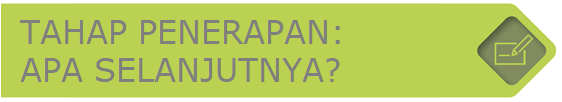 Langkah 08: Menafsirkan dan menguji hasilHasil/keluaran yang harus Anda capai dari Langkah ini:Ringkasan dari:Hasil-hasil yang digabungkan dengan cara yang dapat dipahami dan dapat ditafsirkan secara internal dan untuk audiens lainnya yang terkaitPesan kunci, peringatan, asumsi dan ketidakpastian, termasuk hasil analisis sensitivitas jika diperlukan. Hasil dari validasi dan verifikasi internal/eksternal (jika diperlukan) terhadap proses dan hasil penilaian, termasuk di dalamnya pengakuan yang obyektif terhadap asumsi utama dan ketidakpastian seputar hasil tersebut. Catatan mengenai proses tinjauan tersebut, termasuk cara yang digunakan untuk menguji asumsi-asumsi penting, sejauh mana tingkat kepercayaan (confidence) yang dianggap perlu, dan apa alasannya. Langkah 09: BertindakHasil/keluaran yang harus Anda capai dari Langkah ini:Tindakan-tindakan yang akan Anda lakukan sebagai hasil dari penilaian iniRencana komunikasi Rencana untuk membuat penilaian modal sebagai bagian dari cara Anda menjalankan bisnisNama organisasi:Tautan/link website:Catatan bagi penggunaSelamat datang di Templat bagi Pengguna untuk Pedoman Operasional TEEBAgriFood untuk Bisnis. Dokumen ini merupakan suatu perangkat praktis yang akan membantu bisnis Anda dalam membuat keputusan yang lebih baik. Saat Anda melakukan penilaian, jawablah pertanyaan dalam kotak sel berteks abu-abu atau dengan mencentang kotaknya. Di sini, Anda dapat mencatat semua penilaian yang Anda lakukan atau menghubungkannya dengan tautan ke lembar kerja (spreadsheet) Anda sendiri. Semua informasi yang Anda berikan akan dijaga kerahasiaannya. Pada setiap langkah yang Anda lakukan, pastikan bahwa Anda telah melaksanakan tindakan-tindakan yang ada di dalamnya dan memperoleh hasilnya sebelum melanjutkan ke langkah selanjutnya. Karena proses ini menggunakan keberulangan, adalah hal yang biasa untuk merevisi langkah sebelumnya saat Anda sedang bergerak maju, demi konsistensi. Cantumkan pendapat/komentar jika ada pertanyaan atau Anda tidak yakin tentang apa yang dimaksud dokumen ini. Tim TEEBAgriFood untuk bisnis akan siap membantu. Anda akan mendapatkan informasi tentang halaman dan acuan ke dokumen Pedoman Operasional untuk Usaha beserta kotak informasi yang bermanfaat. Lihat Pedoman tersebut di siniUntuk informasi lebih lanjut tentang perangkat tambahan dan basis data, lih. Lampiran A pada Pedoman, hal. 117.Templat Great Grain untuk Pengguna – sebagai contoh hipotetis – dapat memberikan inspirasi dan ilustrasi mengenai bagaimana cara melaksanakan Langkah-Langkah dalam dokumen ini.Pertanyaan yang dijawab melalui Langkah iniPertanyaan yang dijawab melalui Langkah iniTindakanMengapa Anda perlu melakukan penilaian modal? 1.2.1 	Pelajari lebih lanjut konsep dasar modal 1.2.1 	Pelajari lebih lanjut konsep dasar modal 1.2.1 	Pelajari lebih lanjut konsep dasar modal Mengapa Anda perlu melakukan penilaian modal? 1.2.2 	Terapkan konsep modal pada konteks usaha Anda 1.2.2 	Terapkan konsep modal pada konteks usaha Anda 1.2.2 	Terapkan konsep modal pada konteks usaha Anda Mengapa Anda perlu melakukan penilaian modal? 1.2.3 	Persiapkan penilaian 1.2.3 	Persiapkan penilaian 1.2.3 	Persiapkan penilaian PertanyaanHalaman1. Apa konteks kegiatan usaha Anda saat ini dan di masa yang akan datang?hal. 13PenjelasanPenjelasan2a. Dampak dan ketergantungan apa saja yang Anda ketahui dalam bisnis Anda?hal.12, 13, 14, 15Penjelasan dampak dan ketergantunganPenjelasan dampak dan ketergantungan2b. Risiko dan peluang apa yang dapat muncul dari hal tersebut?hal.17, 18 Operasional  Legal & Peraturan Terkait Reputasi & Pemasaran	 Keuangan SosialPenjelasan risiko dan peluang Operasional  Legal & Peraturan Terkait Reputasi & Pemasaran	 Keuangan SosialPenjelasan risiko dan peluang3. Untuk keperluan apa saja Anda dapat menggunakan/menerapkan hasil penilaian Anda?hal.19, 20 Menilai risiko dan peluang Membandingkan opsi Menilai dampak terhadap pemangku kepentingan Menghitung total nilai  Komunikasi internal atau eksternal  LainnyaPenjelasan Menilai risiko dan peluang Membandingkan opsi Menilai dampak terhadap pemangku kepentingan Menghitung total nilai  Komunikasi internal atau eksternal  LainnyaPenjelasan4. Siapa saja pemangku kepentingan internal yang dapat mendukung penilaian?hal.21PenjelasanPenjelasan5. Apa saja sumber daya (waktu, keahlian) yang Anda perlukan untuk penilaian Anda?hal.21PenjelasanPenjelasanPertanyaan yang dijawab melalui Langkah iniTindakanApa tujuan penilaian Anda?2.2.1 	Tentukan target audiens 2.2.1 	Tentukan target audiens Apa tujuan penilaian Anda?2.2.2 	Identifikasi pemangku kepentingan yang ada dan tingkat pelibatan yang tepat2.2.2 	Identifikasi pemangku kepentingan yang ada dan tingkat pelibatan yang tepatApa tujuan penilaian Anda?2.2.3 	Jelaskan tujuan penilaian Anda2.2.3 	Jelaskan tujuan penilaian AndaPertanyaanHalaman1. Modal apa yang sedang Anda nilai?hal.10, 11, 12, 16 Modal Alam Modal Manusia  Modal Sosial  Modal Hasil Produksi Modal Alam Modal Manusia  Modal Sosial  Modal Hasil Produksi2. Siapa yang menjadi target audiens?hal.25, 26PenjelasanPenjelasan3. Siapa yang menjadi pemangku kepentingan Anda?hal.26PenjelasanPenjelasan4. Manfaat spesifik apa yang Anda harapkan dari penilaian?hal.28PenjelasanPenjelasan5. Apa tujuannya secara spesifik?hal.27PenjelasanPenjelasanPertanyaan yang dijawab melalui Langkah iniTindakanCakupan apakah yang tepat untuk memenuhi tujuan tersebut?3.2.1 	Tentukan fokus organisasi3.2.1 	Tentukan fokus organisasiCakupan apakah yang tepat untuk memenuhi tujuan tersebut?3.2.2 	Tentukan batas rantai nilai3.2.2 	Tentukan batas rantai nilaiCakupan apakah yang tepat untuk memenuhi tujuan tersebut?3.2.3 	Tentukan perspektif nilai yang mana yang akan digunakan3.2.3 	Tentukan perspektif nilai yang mana yang akan digunakanCakupan apakah yang tepat untuk memenuhi tujuan tersebut?3.2.4 	Putuskan pada penilaian dampak dan/atau ketergantungan 3.2.4 	Putuskan pada penilaian dampak dan/atau ketergantungan Cakupan apakah yang tepat untuk memenuhi tujuan tersebut?3.2.5 	Putuskan jenis nilai mana yang akan Anda 	pertimbangkan3.2.5 	Putuskan jenis nilai mana yang akan Anda 	pertimbangkanCakupan apakah yang tepat untuk memenuhi tujuan tersebut?3.2.6 	Pertimbangkan persoalan teknis lainnya 3.2.6 	Pertimbangkan persoalan teknis lainnya Cakupan apakah yang tepat untuk memenuhi tujuan tersebut?3.2.7 	Selesaikan persoalan-persoalan	utama dalam perencanaan PertanyaanHalaman1. Apa yang menjadi fokus organisasi Anda?hal.30, 31 Korporat/Perusahaan          Proyek		 ProdukPenjelasan Korporat/Perusahaan          Proyek		 ProdukPenjelasan2. Apa yang menjadi batas rantai nilai Anda?hal.31, 32 Bagian hulu           Operasi langsung           Bagian hilirPenjelasan  Bagian hulu           Operasi langsung           Bagian hilirPenjelasan 3. Apakah yang Anda nilai adalah dampak dan/atau ketergantungan? hal.33 Dampak pada bisnis Anda Dampak pada masyarakat Ketergantungan bisnis AndaPenjelasan Dampak pada bisnis Anda Dampak pada masyarakat Ketergantungan bisnis AndaPenjelasan4. Apa yang menjadi perspektif nilai Anda?hal.33, 34, 35, 36 Nilai bagi bisnis   Nilai bagi masyarakat  Keduanya: nilai bagi bisnis dan masyarakat Penjelasan Nilai bagi bisnis   Nilai bagi masyarakat  Keduanya: nilai bagi bisnis dan masyarakat Penjelasan5. Jenis nilai apa yang akan Anda gunakan?hal.37 Kualitatif           Kuantitatif          Nilai uangPenjelasan Kualitatif           Kuantitatif          Nilai uangPenjelasanPersoalan teknis untuk dipertimbangkanPersoalan teknis untuk dipertimbangkan6. Apa yang menjadi data awal (baseline) penilaian Anda?hal.38PenjelasanPenjelasan7. Skenario apa saja yang akan Anda pertimbangkan?hal.38PenjelasanPenjelasan8. Apa saja batas kewilayahan dalam penilaian Anda?hal.39PenjelasanPenjelasan9. Kapan batas waktu penilaian Anda?hal.39Pertanyaan yang dijawab melalui Langkah iniTindakanDampak dan/atau ketergantungan mana saja yang bersifat penting?4.2.1 	Sebutkan dampak dan/atau ketergantungan 	yang mungkin bersifat penting4.2.1 	Sebutkan dampak dan/atau ketergantungan 	yang mungkin bersifat pentingDampak dan/atau ketergantungan mana saja yang bersifat penting?4.2.2 	Temukan kriteria untuk penilaian materialitas yang Anda lakukan4.2.2 	Temukan kriteria untuk penilaian materialitas yang Anda lakukanDampak dan/atau ketergantungan mana saja yang bersifat penting?4.2.3 	Kumpulkan informasi yang sesuaiDampak dan/atau ketergantungan mana saja yang bersifat penting?4.2.4 	Lengkapi matriks materialitas4.2.4 	Lengkapi matriks materialitasPertanyaanHalaman1. 	Faktor pendorong dampak dan/atau ketergantungan mana yang dapat bersifat material/penting bagi bisnis Anda?hal.42, 43, 44, 45, 46Ketergantungan Ketersediaan air Kualitas air Energi Pengaturan lingkungan fisik Pengaturan lingkungan biologis – Keanekaragaman hayati Pengaturan limbah dan emisi Keahlian dan pengetahuan Pengalaman Ketersediaan tenaga kerja Kesehatan pekerja Jaringan sosial dan kerja sama  Hak kepemilikan Penerimaan dan kepercayaan sosial Hukum dan ketertiban Aksesibilitas terhadap infrastruktur & teknologiLainnya: penjelasanLainnya: penjelasanFaktor pendorong terjadinya dampak Pemanfaatan air  Faktor keadaan daratan (terestrial) Emisi Gas Rumah Kaca (GRK) Penggunaan pestisida, herbisida dan pupuk Penggunaan pupuk Pemanfaatan tanah Limbah padat Kondisi ternak Kandungan gizi pangan Penggunaan zat-zat yang berbahaya bagi konsumen Praktik keamanan pangan Kondisi kesehatan dan keselamatan pekerja Gaji dan manfaat Kondisi kehidupan pekerja  Hak pekerja  Hak-hak gender Keterwakilan perempuan Ketahanan pangan Kehilangan atau pemborosan pangan
 Pengintegrasian tenaga kerja ke dalam masyarakat Alih bagi manfaat dengan masyarakat adat Produktivitas Lainnya: penjelasanLainnya: penjelasanKetergantungan Ketersediaan air Kualitas air Energi Pengaturan lingkungan fisik Pengaturan lingkungan biologis – Keanekaragaman hayati Pengaturan limbah dan emisi Keahlian dan pengetahuan Pengalaman Ketersediaan tenaga kerja Kesehatan pekerja Jaringan sosial dan kerja sama  Hak kepemilikan Penerimaan dan kepercayaan sosial Hukum dan ketertiban Aksesibilitas terhadap infrastruktur & teknologiLainnya: penjelasanLainnya: penjelasanFaktor pendorong terjadinya dampak Pemanfaatan air  Faktor keadaan daratan (terestrial) Emisi Gas Rumah Kaca (GRK) Penggunaan pestisida, herbisida dan pupuk Penggunaan pupuk Pemanfaatan tanah Limbah padat Kondisi ternak Kandungan gizi pangan Penggunaan zat-zat yang berbahaya bagi konsumen Praktik keamanan pangan Kondisi kesehatan dan keselamatan pekerja Gaji dan manfaat Kondisi kehidupan pekerja  Hak pekerja  Hak-hak gender Keterwakilan perempuan Ketahanan pangan Kehilangan atau pemborosan pangan
 Pengintegrasian tenaga kerja ke dalam masyarakat Alih bagi manfaat dengan masyarakat adat Produktivitas Lainnya: penjelasanLainnya: penjelasan2. 	Pemangku kepentingan internal dan/atau eksternal mana yang akan Anda libatkan dalam penilaian materialitas Anda?hal.48Penjelasan Penjelasan 3. 	Kriteria mana yang akan Anda gunakan dalam penilaian materialitas (jika ada)?hal.47 Operasional Legal dan peraturan Pembiayaan Terkait reputasi dan pemasaran SosialPenjelasan Operasional Legal dan peraturan Pembiayaan Terkait reputasi dan pemasaran SosialPenjelasan5. 	Setelah menyelesaikan matriks materialitas pada halaman selanjutnya, masukkan daftar hasil prioritas Anda yang berisi faktor pendorong terjadinya dampak/ketergantungan, yang akan dilanjutkan ke tahap Mengukur dan Menaksir.5. 	Setelah menyelesaikan matriks materialitas pada halaman selanjutnya, masukkan daftar hasil prioritas Anda yang berisi faktor pendorong terjadinya dampak/ketergantungan, yang akan dilanjutkan ke tahap Mengukur dan Menaksir.1.2.3.Tambahkan jika diperlukan1.2.3.Tambahkan jika diperlukan6. Penilaian materialitas6. Penilaian materialitas6. Penilaian materialitas6. Penilaian materialitas6. Penilaian materialitas6. Penilaian materialitas6. Penilaian materialitas6. Penilaian materialitasKriteria MaterialitasKriteria MaterialitasKriteria MaterialitasKriteria MaterialitasKriteria MaterialitasKriteria MaterialitasMasukkan dalam penilaian?Faktor penting pendorong terjadinya dampak atau ketergantunganOperasionalLegal dan peraturanPembiayaanTerkait reputasi & pemasaranSosialLainnya (tambahkan jika diperlukan)Masukkan dalam penilaian?Faktor pendorong terjadinya dampak/ketergantunganFaktor pendorong terjadinya dampak/ketergantungan Faktor pendorong terjadinya dampak/ketergantunganFaktor pendorong terjadinya dampak/ketergantunganFaktor pendorong terjadinya dampak/ketergantungan Tambahkan jika diperlukan6. 	Gambarkan alur sederhana untuk faktor pendorong terjadinya dampak/ketergantungan yang bersifat penting agar dapat memahami perubahan-perubahan terkait yang terjadi dalam modal dan nilai yang mungkin muncul sebagai akibat dari perubahan tersebut.hal.43Tambahkan jika diperlukanTambahkan jika diperlukanPertanyaan yang dijawab melalui langkah iniTindakanBagaimana cara mengukur faktor pendorong terjadinya dampak dan/atau ketergantungan yang Anda hadapi?5.2.1 	Petakan kegiatan Anda berdasarkan faktor pendorong terjadinya dampak/ketergantungan 5.2.1 	Petakan kegiatan Anda berdasarkan faktor pendorong terjadinya dampak/ketergantungan Bagaimana cara mengukur faktor pendorong terjadinya dampak dan/atau ketergantungan yang Anda hadapi?5.2.2 	Tentukan, indikator mana yang akan Anda gunakan untuk faktor pendorong terjadinya dampak/ketergantungan5.2.2 	Tentukan, indikator mana yang akan Anda gunakan untuk faktor pendorong terjadinya dampak/ketergantunganBagaimana cara mengukur faktor pendorong terjadinya dampak dan/atau ketergantungan yang Anda hadapi?5.2.3 	Tentukan bagaimana cara Anda untuk mengukur faktor pendorong terjadinya dampak/ketergantungan5.2.3 	Tentukan bagaimana cara Anda untuk mengukur faktor pendorong terjadinya dampak/ketergantunganBagaimana cara mengukur faktor pendorong terjadinya dampak dan/atau ketergantungan yang Anda hadapi?5.2.4 	Kumpulkan data5.2.4 	Kumpulkan dataTemplat untuk diisiTemplat untuk diisiTemplat untuk diisiTemplat untuk diisihal. 55, 56, 57, 58, 59, 60Faktor penting pendorong terjadinya dampak/ketergantungan (salin dari daftar prioritas pada Langkah 5)Indikator(s)  Indikator unitSumber dataKetidakpastian data 1. Indikator2.Indikator 3. IndikatorTambahkan jika diperlukan Indikator Pertanyaan yang dijawab melalui Langkah iniTindakanApa saja perubahan pada keadaan dan tren modal terkait dengan dampak dan/atau ketergantungan bisnis Anda?6.2.1 	Identifikasi perubahan pada modal yang terkait dengan kegiatan bisnis Anda dan faktor pendorong terjadinya dampak6.2.1 	Identifikasi perubahan pada modal yang terkait dengan kegiatan bisnis Anda dan faktor pendorong terjadinya dampakApa saja perubahan pada keadaan dan tren modal terkait dengan dampak dan/atau ketergantungan bisnis Anda?6.2.2 	Identifikasi perubahan pada modal yang berkaitan dengan faktor eksternal6.2.2 	Identifikasi perubahan pada modal yang berkaitan dengan faktor eksternalApa saja perubahan pada keadaan dan tren modal terkait dengan dampak dan/atau ketergantungan bisnis Anda?6.2.3 	Lakukan penilaian terhadap tren yang memengaruhi keadaan modal6.2.3 	Lakukan penilaian terhadap tren yang memengaruhi keadaan modalApa saja perubahan pada keadaan dan tren modal terkait dengan dampak dan/atau ketergantungan bisnis Anda?6.2.4 	Pilih cara pengukuran perubahanApa saja perubahan pada keadaan dan tren modal terkait dengan dampak dan/atau ketergantungan bisnis Anda?6.2.5 	Lakukan pengukuran atau perintahkan pelaksanaannya 6.2.5 	Lakukan pengukuran atau perintahkan pelaksanaannya Templat untuk diisiTemplat untuk diisiTemplat untuk diisiTemplat untuk diisiTemplat untuk diisiTemplat untuk diisiTemplat untuk diisihal.72, 73, 74, 75, 76, 77, 78, 79, 80LANGKAH 5 (salin dari langkah 4 & 5) LANGKAH 5 (salin dari langkah 4 & 5) LANGKAH 6LANGKAH 6LANGKAH 6LANGKAH 6LANGKAH 6LANGKAH 6Faktor penting pendorong terjadinya dampak atau ketergantunganIndikatorPerubahan pada modal yang diakibatkan oleh faktor pendorong terjadinya dampak/ ketergantunganMetode untuk mengukur perubahan modalIndikator untuk perubahan (unit)Sumber dataKetidakpastian dataHasil1. IndikatorPenjelasan2.Indikator Penjelasan3.Indikator PenjelasanTambahkan jika diperlukan IndikatorPenjelasanPertanyaan yang dijawab melalui Langkah iniTindakanApa yang menjadi nilai dari dampak dan/atau ketergantungan modal Anda?7.2.1 	Tentukan akibat dari dampak dan/atau ketergantungan7.2.1 	Tentukan akibat dari dampak dan/atau ketergantunganApa yang menjadi nilai dari dampak dan/atau ketergantungan modal Anda?7.2.2 	Tentukan nilai signifikansi relatif dari biaya dan/atau manfaat yang terkait7.2.2 	Tentukan nilai signifikansi relatif dari biaya dan/atau manfaat yang terkaitApa yang menjadi nilai dari dampak dan/atau ketergantungan modal Anda?7.2.3 	Pilih teknik penaksiran/valuasi yang tepatApa yang menjadi nilai dari dampak dan/atau ketergantungan modal Anda?7.2.4 	Lakukan penaksiran atau perintahkan pelaksanaannyaTemplat untuk diisiTemplat untuk diisiTemplat untuk diisiTemplat untuk diisiTemplat untuk diisiTemplat untuk diisiTemplat untuk diisiLANGKAH 5 (salin dari langkah 5)LANGKAH 5 (salin dari langkah 5)LANGKAH 6(salin dari langkah 6)LANGKAH 7LANGKAH 7LANGKAH 7LANGKAH 7Faktor penting pendorong terjadinya dampak atau ketergantunganIndikatorPerubahan pada modal sebagai akibat dari faktor pendorong terjadinya dampak/ ketergantunganTahap perencanaanTahap perencanaanTahap perencanaanHasil valuasiFaktor penting pendorong terjadinya dampak atau ketergantunganIndikatorPerubahan pada modal sebagai akibat dari faktor pendorong terjadinya dampak/ ketergantunganAkibat dari faktor pendorong terjadinya dampak atau ketergantungan pada bisnis atau masyarakatJenis valuasiTeknik valuasi yang dipilihNilai1. IndikatorPenjelasanDampak pada masyarakat:Nilai bagi masyarakat (jika sesuai dengan cakupan) 1. IndikatorPenjelasanDampak pada bisnis:Nilai bagi bisnis (jika sesuai dengan cakupan)2.IndikatorPenjelasanDampak pada masyarakat:Nilai bagi masyarakat (jika sesuai dengan cakupan):2.IndikatorPenjelasanDampak pada bisnis:Nilai bagi bisnis (jika sesuai dengan cakupan):3.IndikatorPenjelasanDampak pada masyarakat:Nilai bagi masyarakat (jika sesuai dengan cakupan):3.IndikatorPenjelasanDampak pada bisnis:Nilai bagi bisnis (jika sesuai dengan cakupan):Tambahkan jika diperlukanPertanyaan yang dijawab melalui Langkah iniTindakanBagaimana cara Anda menafsirkan, memvalidasi, dan memverifikasi proses penilaian Anda beserta hasilnya?8.2.1 	Uji asumsi utamaBagaimana cara Anda menafsirkan, memvalidasi, dan memverifikasi proses penilaian Anda beserta hasilnya?8.2.2 	Identifikasi pihak-pihak terdampakBagaimana cara Anda menafsirkan, memvalidasi, dan memverifikasi proses penilaian Anda beserta hasilnya?8.2.3 	Satukan hasilBagaimana cara Anda menafsirkan, memvalidasi, dan memverifikasi proses penilaian Anda beserta hasilnya?8.2.4 	Validasi dan verifikasi proses penilaian dan hasilnya 8.2.4 	Validasi dan verifikasi proses penilaian dan hasilnya Bagaimana cara Anda menafsirkan, memvalidasi, dan memverifikasi proses penilaian Anda beserta hasilnya?8.2.5 	Tinjau kekuatan dan kelemahan penilaian tersebut8.2.5 	Tinjau kekuatan dan kelemahan penilaian tersebutPertanyaanHalaman1. Apa yang Anda temukan?hal.100PenjelasanPenjelasan2. Apakah Anda sudah menguji asumsi utama dan melakukan analisis sensitivitas? Jika ya, apakah hasil yang Anda peroleh berbeda dari hasil awalnya?hal.99, 100Penjelasan Penjelasan 3. Bagaimana rencana Anda untuk menyajikan dan menafsirkan hasil Anda? hal.101PenjelasanPenjelasan4. Siapa yang terdampak oleh hasil penilaian tersebut?hal.101PenjelasanPenjelasan5. Apa saja kekuatan dan kelemahan utama penilaian Anda?hal.102, 103, 104PenjelasanPenjelasan6. Kepada siapa Anda akan membagikan hasil pembelajaran dan kesimpulan ini, dan bagaimana caranya?hal.101PenjelasanPenjelasanPertanyaan yang dijawab melalui Langkah iniTindakanBagaimana cara Anda menerapkan hasil Anda dan mengintegrasikan modal ke dalam proses yang berjalan saat ini? 9.2.1 	Terapkan dan lakukan tindakan dengan adanya hasilBagaimana cara Anda menerapkan hasil Anda dan mengintegrasikan modal ke dalam proses yang berjalan saat ini? 9.2.2 	Komunikasikan secara internal dan eksternal 9.2.2 	Komunikasikan secara internal dan eksternal Bagaimana cara Anda menerapkan hasil Anda dan mengintegrasikan modal ke dalam proses yang berjalan saat ini? 9.2.3 	Jadikan penilaian modal sebagai bagian dari cara Anda menjalankan bisnis9.2.3 	Jadikan penilaian modal sebagai bagian dari cara Anda menjalankan bisnisPertanyaanPertanyaanHalamanFaktor penting pendorong terjadinya dampak/ketergantungan (salin dari langkah 4)1. Bagaimana cara Anda menerapkan dan bertindak dengan adanya hasil tersebut?1. Bagaimana cara Anda menerapkan dan bertindak dengan adanya hasil tersebut?1.PenjelasanPenjelasan2.PenjelasanPenjelasan3.PenjelasanPenjelasan4.PenjelasanPenjelasanTambahkan jika diperlukan2. Keputusan mana yang telah/akan Anda ambil berdasarkan hasil penilaian?2. Keputusan mana yang telah/akan Anda ambil berdasarkan hasil penilaian?hal. 107, 108, 109Penjelasan Penjelasan Penjelasan 3. Bagaimana penilaian Anda dapat memberikan input/masukan bagi strategi bisnis Anda?3. Bagaimana penilaian Anda dapat memberikan input/masukan bagi strategi bisnis Anda?hal. 112, 114, 115PenjelasanPenjelasanPenjelasan